МЧС  РОССИИ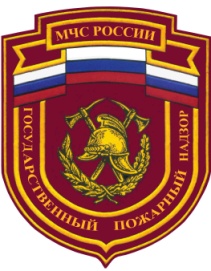 АНАЛИЗОБСТАНОВКИ С ПОЖАРАМИИ ПОСЛЕДСТВИЙ ОТ НИХНА ТЕРРИТОРИИСвердловской области за 9 месяцев 2018 годаЕкатеринбургОбстановка с пожарами и их последствиямив Свердловской областиЗа 9 месяцев 2018 года на территории Свердловской области зарегистрировано 2513 пожаров, что в сравнении с аналогичным периодом прошлого года меньше на 194 случая или 7,2 %.При пожарах погибли 199 человек (снижение на 5,2 % в сравнении с АППГ), в том числе 14 детей (за аналогичный период прошлого года погибли 6 детей);241 житель Свердловской области получили травмы различной степеней тяжести (увеличение на 12 человек или на 5,2 %);Материальный ущерб от пожаров и их последствий составил 206,2 млн.руб. (снижение на 33,4 %);Зарегистрировано выездов пожарных подразделений на ликвидацию 7527 загораний.Количество пожаров и их последствий в Свердловской областиПодразделениями пожарной охраны на пожарах спасено 849 и эвакуировано 4275 человек, а так же спасено материальных ценностей на сумму более 16,46 млн. рублей.Ежедневно в Свердловской области происходило 9,2 пожара, при которых погибали 0,7 человек и 0,9 человек получали травмы, огнем уничтожалось 2,7 строения, 0,4 единицы автотракторной техники. Ежедневный материальный ущерб составил 0,8 млн. рублей.Распределение количества пожаров по месяцамРост пожаров произошел в январе на +9,5 % , феврале на +7,8 %.Распределение количества пожаров и погибших людей по дням неделиКоличество пожаров и их последствий в городахВ городах Свердловской области за истекший период зарегистрировано:- 1803 пожара (снижение на 8,9 % к АППГ);- погибли 120 человек (увеличение на 2,6 %), в том числе 11 детей (увеличение на 175,0 %);- получили травмы 205 человек (увеличение на 7,9 %);- прямой материальный ущерб причинен в размере 130,4 млн.руб. (снижение на 39,0 %).На города пришлось 71,7 % от общего количества пожаров в области, 63,3 % материального ущерба, 60,3 % числа погибших при пожарах людей и 85,1 % травмированных. Количество пожаров и их последствий в сельской местностиВ сельской местности Свердловской области за истекший период зарегистрировано:- 710 пожаров (снижение на 2,3 % к АППГ);- погибли 79 человек (снижение на 15,1 %), в том числе 3 ребенка (увеличение на 50,0%);- получили травмы 36 человек (снижение на 7,7 %);- прямой материальный ущерб причинен в размере 75,8 млн.руб. (снижение на 21,0 %).На сельскую местность пришлось 28,3 % от общего количества пожаров в области, 36,7  % материального ущерба, 39,7  % числа погибших при пожарах людей и 14,9 % травмированных. Распределение количества пожаров по основным объектамНаибольшее количество пожаров зарегистрировано в жилом секторе. Их доля от общего числа пожаров по области составила 74,1 %. Гибель людей при пожарах в жилом секторе, от общего количества по области, составила 92,5 %, людей получивших травмы – 86,7 %. Чаще всего пожары происходили в подсобных помещениях (4,5 %), на верандах (7,0 %), в саунах (7,4 %), в пристройках к зданиям (3,8 %), в жилых комнатах (24,8 %), на кухнях (3,7 %), на чердаках зданий (3,3 %), в прочих помещениях (13,3 %), в салонах (4,7 %), в отсеках двигателей (9,7 %).Распределение количества пожаров по основным причинамЗа 9 месяцев 2018 года от неосторожного обращения с огнем произошло 21,1 % (в 2017 г. - 23,1 %) от общего количества пожаров, при которых погибли 118 человек (59,3 % от общего количества, в 2017 г. - 54,8 %) и 113 человек получили травмы (46,9 % от общего количества, в 2017 г. - 55,5 %).Значительное количество пожаров произошло по причинам нарушений правил устройства и эксплуатации электрооборудования (33,2 % от общего количества) и нарушений правил эксплуатации печного отопления (15,5 % от общего количества). Относительные показатели, характеризующие оперативную обстановку с пожарами за исследуемый период в Свердловской области следующие:- количество пожаров, приходящихся на 100 тыс. населения 58,10 (за АППГ – 62,58);- средний ущерб, приходящийся на один пожар, - 82,05 тыс. руб. (114,35); - количество погибших при пожарах людей на 100 тыс. населения – 4,60 (4,86); - количество травмированных при пожарах людей на 100 тыс. населения – 5,57 (5,29). Количество погибших людей по часам суток, в т.ч. в нетрезвом видеОсновное время суток, когда погибали люди, это ночные  и вечерние часы. Всего же за вечернее и ночное время (с 18-ти вечера до 6 часов утра) погибли 124 человека (62,3 % от общего количества), из них в нетрезвом виде - 50, что составляет 25,1 % от общего числа погибших. На пожарах больше погибало лиц мужского пола – 67,3 % от общего количества погибших, женщин – 32,7 % от общего количества.Отмечено, что 36,2 % погибших при пожарах людей находилось в состоянии алкогольного (наркотического) опьянения. В городах этот процент составляет 30,0 % от общего числа погибших в городах, в сельской местности - 45,6 % от общего числа погибших в сельской местности.  При пожарах погибло 66 пенсионеров (33,2 % от общего количества), - трудоспособного населения - 40 человек (20,1 %), - безработных - 56 человек (28,1 %), - нетрудоспособных иждивенцев (инвалидов) - 5 человек (2,5 %), - лиц без определенного места жительства (БОМЖ) - 8 человек (4,0 %), - иностранные граждане - 0 человек (0,0 %), - лиц без гражданства - 0 человек (0,0 %), - социальное положение не установлено - 10 человек (5,0 %). Детей школьного возраста погибло 4 человека (2,0 % от общего количества), дошкольников  - 10 человек (5,0 %).  За исследуемый период текущего года зарегистрировано 1 пожаров с групповой гибелью людей (пять и более человек), при которых погибло 5 человека. Наибольшее количество тел погибших людей было обнаружено на веранде (6,5 %), в пристройке к зданию (2,0 %), в жилой комнате (59,8 %), на кухне (7,5 %), на чердаке здания (4,0 %), в прочих помещениях (10,6 %).Основные причины гибели людей при пожарахВследствие воздействия продуктов горения погибли 134 человека (67,3 % от общего количества), от воздействия высокой температуры - 44 человека (22,1 %). Прочие причины гибели людей - 21 человек (10,6 % от общего количества).  Увеличение показателей по пожарам и их последствиям в муниципальных образованиях Свердловской областиПроизошел одновременный рост количества пожаров, погибших и травмированных при них людей в МО Красноуфимский округ (+31,8%, +33,3%, +50,0% соответственно), Нижнетуринском ГО (+12,9%, +200,0%, +100,0%), Североуральском ГО (+56,3%, увел., +200,0%), Сысертском ГО (+6,7%, +40,0%, +200,0%). Зарегистрирован рост количества пожаров и погибших при них людей в Алапаевском МО (+23,5%, +200,0% соответственно), Пышминском ГО (+4,5%, +100,0%). Одновременный рост числа пожаров и травмированных людей произошел в Берёзовском ГО (+25,0%, +200,0% соответственно), Ивдельском ГО (+30,0%, увел.), Качканарском ГО (+66,7%, увел.), Талицком ГО (+4,0%, увел.). Отмечается одновременный рост числа погибших и травмированных при пожарах людей в МО городе Екатеринбург (+20,0%, +24,7% соответственно), МО городе Алапаевске (+200,0%, +366,7%), МО г. Каменск-Уральский (+100,0%, +20,0%), Невьянском ГО (+66,7%, +300,0%), Полевском ГО (+400,0%, +100,0%), Режевском ГО (увел., увел.), Слободотуринском МР (+100,0%, увел.), Арамильском ГО (увел., увел.). В 11 муниципальных образованиях Свердловской области отмечается увеличение числа пожаров (Асбестовском ГО (+8,7%), Байкаловском МР (+9,1%), Белоярском ГО (+3,9%), Верхнесалдинском ГО (+7,4%), ГО Пелым (увел.), Каменском ГО (+7,0%), ГО Красноуральск (+16,7%), Сосьвинском ГО (+37,5%), ГО Сухой Лог (+5,6%), Шалинском ГО (+16,1%), ГО Староуткинск (+100,0%)).В 7 муниципальных образованиях Свердловской области отмечается увеличение числа погибших при пожарах людей (Артёмовском ГО (+50,0%), Ачитском ГО (увел.), ГО Богданович (увел.), г. Нижний Тагил (+111,1%), Серовском ГО (+33,3%), Тавдинском ГО (+50,0%), Туринском ГО (+100,0%)).В 3 муниципальных образованиях Свердловской области отмечается увеличение числа погибших при пожарах детей (ГО Краснотурьинск (увел.), г. Нижний Тагил (увел.), Туринском ГО (увел.)).В 9 муниципальных образованиях Свердловской области отмечается увеличение числа травмированных при пожарах людей (ГО Рефтинский (увел.), ГО Верхняя Пышма (увел.), Ирбитском МО (увел.), МО Камышловском муниципальном районе (увел.), Камышловском ГО (увел.), ГО Карпинск (+100,0%), ГО Краснотурьинск (+66,7%), ГО Красноуфимск (+16,7%), Тугулымском ГО (+200,0%)).